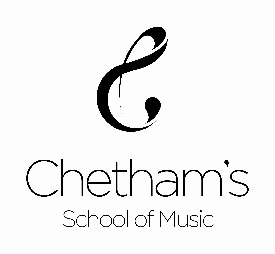 Job DescriptionJob title:	School Library Assistant Days:	Tuesday, Thursday £8.96 per hour (pay award pending)Friday	 £9.28 per hour (pay award pending)Responsible to:		Head of Learning ResourcesHours of work:		Term time:4.30pm – 9.00pm Tuesday, Thursday, Friday evenings: 4 paid hours plus 30 minute unpaid meal break.Hours during music course weeks may differ from the aboveChetham’s School of MusicChetham’s  of , established in 1969, is an independent co-educational boarding school based in  city centre. It is the largest specialist independent music school in the UK with around 300 students aged 8-18 who are musically gifted.   The School teaches all core curriculum subjects, with music given a high priority in the curriculum.The School Library reflects the musical bias of the School.  Books on music and sheet music for orchestra, wind, brass and jazz band, instrumental ensembles and voice predominate. The collection includes CDs, DVDs and vinyl records. There is also fiction aimed at children and young people and non-fiction books, magazines and electronic resources covering all academic subjects that are taught in School. Main Purpose of Job:	To monitor and supervise the School Library during term-time evenings, mostly lone working. The role includes the tasks set out below:Specific Responsibilities:Checking, issuing and returning library items using the automated library systemShelving all items on their return to the relevant shelves and keeping shelves tidyReturning CDs to store and shelving the casesSupervision of students to maintain a quiet working atmosphere in the LibraryClosing and securing the School Library at closing time.Help students and staff to find appropriate information for their study and musical activitiesMonitor equipment in School Library including computers, the printer and the scanner.Processing new music and book stock as directed by the Head of Learning ResourcesHelping with stock checks and other library tasks as directed by the Head of Learning ResourcesGeneralTo act in accordance with provisions of the School staff code of conductTo abide by the School’s Data Protection PolicyTo use information technology systems as required, in compliance with the Chetham's School of Music, network, e-mail and Internet policyTo carry out the responsibilities of the post with due regard to all or any of the School’s equality and diversity policiesTo operate in accordance with Health and Safety Legislation, this specifies that all employees have a duty to work safely and not to put others at riskTo take part in performance management and undertake/participate in training as appropriateTo comply with and follow all other School policies and procedures in force and also with the conditions of service stipulated within the contract of employmentTo carry out any other reasonable duties that may be requested by the Head of Learning Resources or the Senior Management Team.This job description is current at the date shown, but, in consultation with you, may be changed to reflect or anticipate changes in the job commensurate with the grade and job title.CHILD PROTECTION AND SAFEGUARDING CHILDRENAs a post holder I recognise my responsibility to promote and safeguard the welfare of children and young people for whom I am responsible, or with whom I come into contact. I will adhere to and ensure compliance with Chetham’s Child Protection and Safeguarding Policy and related documents (available at www.chethams.com) at all times.  If, in the course of carrying out the duties of the post, I becomes aware of any actual or potential risks to the safety or welfare of students at Chetham’s, I have a duty to follow the reporting routes and to report any concerns to the Designated Safeguarding Lead or to the Joint Principals.Our Policy and Procedure is in line with national directives and must be adhered to by all staff.  Chetham’s is committed to the development of good practice and sound procedures. We will always endeavour to fulfil our duty to challenge or intervene in order to protect all students at Chetham's. Concerns and referrals will be handled in a sensitive and professional manner which will support the needs of students and staff.  Chetham’s recognises the contribution it can make to protect and support students.I agree that I have read and understood the attached job description. Employee’s Name: ....................................................................  Employee’s Signature: .............................................................Date: ....................................................Nov 21Person Specification (Qualifications, Skills, knowledge and experience) RequirementsPerson Specification (Qualifications, Skills, knowledge and experience) RequirementsEssential/DesirableQualificationsEducated to at least A Level or equivalentEssentialEducated to degree standard or studying locally for a degree in music or librarianshipDesirableKnowledge, skills and abilitiesGood organisational and administrative skillsEssentialHigh standard of English language, as well as excellent written and verbal communications skillsEssentialAn understanding of and interest in Western classical musicEssentialAbility to get on well with young people and other members of staffEssentialHave good verbal communication and problem solving skillsEssentialHave some experience working in a library or a secondary schoolEssentialICT Literate - the School uses a library automated system, Microsoft Office software and e-mail. Training will be given on the use of library automated systemEssentialAttitude and dispositionAdaptable, flexible, patient and with a good sense of humourEssentialFriendly, positive dispositionEssentialSelf-motivated, able to work unsupervised and exercise initiativeEssentialCommitment to appropriate professional developmentDesirableAble to support others, working as part of a teamEssentialFlexible and co-operativeEssentialPrepared to learn new skillsEssentialOther circumstancesBe tidy, ordered and meticulous in your workEssentialSmart appearanceEssentialGeneral health appropriate to the duties of the postEssential